Конспект урока истории в 5 классе на тему: «Спарта-полис воинов»( с использованием дидактических игр  и учебных роликов).Цель:Познакомить учащихся с общественным и государственным устройством Спарты, сравнить их с Афинским государством.Задачи:Образовательные:формирование репродуктивных знаний о природе, занятиях и населении Спартыформирование конструктивных знаний о военизированном олигархическом государственном устройстве Спарты, ее армии и особенностях воспитания, показать, что основа могущества Спарты базировалась на ее армии,продолжить формирование умений правильно показывать на карте места изучаемых событий,продолжить формировать умение  работать с документами;Познавательные:учить различать и оценивать альтернативные суждения, определять свою позицию по рассматриваемым вопросам темы,развитие памяти во время дидактических игр по истории;Коммуникативные:подвести к пониманию того, что история жизни каждого человека неразрывно связана с историей его страны;воспитывать уважение к другому образу жизни;Тип урока: комбинированный урокМетоды урока: устный, печатно-словесный, наглядныйФорма обучения:общеклассная и индивидуальнаяТехнологии: использование дидактических игр на уроке, применение технологических карт, видео роликов.Термины:полис, граждане, демократия, олигархия, Лаконика,  Аттика.	В ходе беседы учитель выясняет какие термины усвоены. Если есть сложности, учитель поясняет  и дает краткие комментарии. План урока:Орг. МоментВозникновение спартанского государства.Государственный строй Спарты.Социальный строй спартанцевВоспитание детей и молодежи.Оборудование урока:Проектор или интерактивная доска, техно-карта, иллюстрации: спартанские воины, схема «управление полисом».Ход урока:Изучение нового материала:	Ребята,на предыдущих уроках вы начали изучать историю древнегреческих полисов и уже познакомились с устройством Афинского государства. Но вы знаете, что подобных полисов в Греции было много. Одним из крупнейших из них была Спарта.	На уроке мы будем говорить об одном из известнейших полисов Древней Греции – Спарте: его возникновении и расцвете, особенностях управления, о воспитании юных спартанцев и сравним  условия жизни жителей Спарты и Афин. Итак, тема нашего сегодняшнего урока «Древняя Спарта – Одиссея воинов». Почему одиссея воинов-  спросите вы? Ну, я думаю, что по ходу урока вы сами сможете ответить на этот вопрос. Пусть название темы урока станет загадкой, которую вам предстоит разгадать.Вы все слышали о лабиринте Минотавра. А как вы думаете, что такое лабиринт??? … это темнота, страх, неизвестность. Люди, попавшие в него, не могли выбраться без посторонней помощи. Что бы преодолеть  это,  нужно приобрести знания,ведь знания это свет. Сегодня мы вместе пройдем по извилистым коридорам лабиринта в поисках спасительного выхода. Каждое ваше усилие в получении новых знаний будет помогать нам преодолевать препятствия и приближать счастливый миг спасения от свирепого чудовища.Ребята, давайте обратимся к эпиграфу нашего урока. Он звучит так: «Учись играя- играя учись!» Но ведь в любой игре бывают свои правила. Давайте познакомимся с правилами нашего урока. Работать мы с вами будем в группах. Каждая команда выбирает  себе   старейшину, который будет управлять  работой в группе.  Перед вами листы с заданиями, техно-карта,   которые необходимо заполнить. Задания будут как групповые, так и индивидуальные.Каждая успешно выполненная задача будет приближать нас к выходу и свету.По итогам урока самые активные ребята будут награждены специальными призами.Теперь вы поняли, что нам предстоит преодолевать препятствия и находить выход из лабиринта.!?Ну что, вы готовы к захватывающим приключениям. Тогда, вперед!1. И так мы в лабиринте.Перед нами первое препятствие: ответы на вопросы. Если вы считаете что это утверждение верно, вы поднимаете руки к верху, а если нет то сидите тихо.Молодцы, мы с вами преодолели первое препятствие, и идем дальше по лабиринту. 2. Следующее задание наше будет связанны с географическим положением Спарты, с природой и занятиями людей.(видеоролик)Возникновение спартанского государства.Рассказ учителя (фрагмент фильма) и работа с картой на доске и техно-картой индивидуально:	«Спарта была вторым значительным полисом Греции. Она находилась на юге полуострова Пелопоннес. После нашествия в Грецию дорийцев часть их вторглась в Лаконику и постепенно завоевала ее. Лаконика представляла собой плодородную, спускающуюся к побережью долину, которую прорезала река Эврот. Гаваней, удобных для мореплавания, не было. Со всех сторон долина была окружена труднопроходимыми горами. Имелись запасы железной руды. О возникновении Спарты в литературе есть две версии: 1 – город существовал при ахейцах, был разрушен и заново отстроен дорийцами, 2 – дорийцы основали новый город, объединив ряд небольших поселений».Вспомните, на какие части делится Греция, покажите на карте и отметьте на технокарте.Кто нам сможет  показать Афины на карте у доски? Остальным нужно будет отметить еев своей техно-карте.Если в Средней Греции самыми крупным полисом были Афины, то в Южной Греции это была Спарта.Молодцы, и с этим мы справились,перед нами открылся очередной ход, идем дальше по лабиринту. 3. А теперь мы переходим к изучению  2-го пункта нашей темы  - управление  полисом, но для начала давайте вспомним  как осуществлялось управление Афин, хорошо. Заполняем таблицу.Рассказ учителя и работа с картой на доске и техно-картой индивидуально: «Государственное устройство Спарты было очень простым и почти не менялось с 8 по 3 век до н.э. Во главе государства стояли  два царя- полководца из разных родов и Совет из 30 старейшин, который решал все важные вопросы. Важнейшие из них обсуждались общим собранием воинов-спартанцев. Был еще небольшой совет эфоров- они контролировали деятельность царей, что бы те не захватили всю власть в Спарте.»Заполняем таблицу.Молодцы, и с этим мы справились, перед нами открылся очередной ход.  4.Давайте обратимся к документу, который характеризует общественный строй Спарты. Ученики получают задание - прочитать документ в рабочих листах, ответить на вопросы к документу. (Приложение1,)	«Дорийцы являлись гражданами Спартанского государства. Большую часть местного населения спартанцы поработили, их стали называть илотами. Спартанцы завоевали соседнюю область Мессению. Часть ее населения они тоже превратили в илотов. Жители Мессении несколько раз восставали против поработителей. Спартанцы понимали, что только сильная армия сможет удержать в повиновении покоренных и защитит Спарту от врагов.	Вся земля Лаконии и Мессении была разделена на равные участки. Спартанские семьи получили по земельному наделу без права его продать или подарить. На этих наделах жили и работали илоты. С каждого надела каждой спартанской семье поступало одинаковое количество выращенного илотами зерна, оливок, овощей и других продуктов.		Ученые выяснили, что все у спартанцев было одинаковым - пища, посуда, одежда. Чтобы спартанцы не копили богатств, были запрещены золотые и серебряные монеты. Деньгами служили железные прутья. Они были неудобными, тяжелыми и непрочными: их нарочно держали в уксусе, чтобы железо стало хрупким.	Спартанцам не разрешалось заниматься ни сельским хозяйством, ни ремеслом, ни торговлей. Почти все время они проводили вместе в подготовке к войне, в походах и сражениях. Они даже питались вместе. Основными блюдами были: чёрная похлёбка, которую остальные греки считали несъедобной, овощи, сыр, принесённая с охоты дичь, рыба. Однажды в Спарту после победы вернулся знаменитый полководец. Он послал за своей долей пищи, желая пообедать с женой. Ему не только отказали, но вдобавок оштрафовали.Спартанцы никогда не расставались со своим оружием. Спарта напоминала военный лагерь, осажденный врагами. Этими врагами были, прежде всего, илоты. 	Жителей небольших городков, разбросанных на некотором удалении от Спарты, вдоль границ, называли периэками ("живущими вокруг"). Они были свободными, но не имели гражданских прав. Периэки имели наделы земли. Они занимались также ремеслом и торговлей. Ремесленники изготавливали только самые простые и необходимые вещи: посуду, одежду, и оружие для воинов.	Переход из одной группы в другую был невозможен. За преступление или трусость воина могли казнить или изгнать из Спарты, но превратить его в илота было нельзя. Также, ни за какие заслуги илот или чужеземец (метек) не мог войти в группу воинов - спартанцев.  	Так уж повелось, что весной спартанцы приходили в деревни к илотам и убивали, кого им вздумается. Впрочем, они никогда не трогали женщин и стариков. Они выбирали молодых и сильных мужчин, тех, которые могли дать отпор. Для юных спартанцев это была игра. Как волчата, притаившись в стогах сена, они врывались в хижины и убивали застигнутых врасплох людей. И если юноша не убьёт ни одного илота, старики засмеют его: «Ты не спартанец, ты жалкий трус!»».Вопросы к документу:Какую категорию населения относили к спартиатам?Кого называли периэками?Кто такие илоты?Какие обязанности существовали у илотов?Как спартанцы обращались с илотами. На основе имеющихся данных, учащиеся заполняют данные в технокарте.  Учитель на доске выводит конечный результат.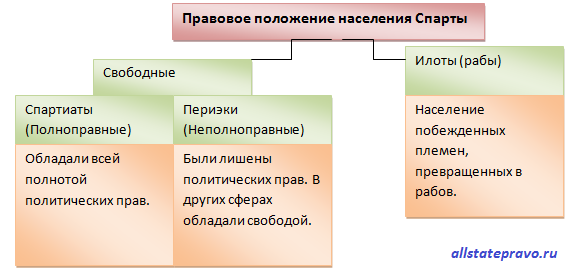 Молодцы,как хорошо мы с вами справились с этим заданием, продвигаемся дальше по лабиринту. 5.А как же дело обстояло с воспитанием и образованием юных спартанцев? (фрагмент фильма) Попробуйте составить краткий рассказ о том, как воспитывали мальчиков в Спарте.Спартанское воспитание было одним из самых жестоких в Греции и было полностью подчиненно интересам государства.Молодцы,мы с вами справились ис этим заданием, продвигаемся дальше по лабиринту. 6. Тест по группам(приложение 2)Мы с вами справились, и все ближе выход из  лабиринта. 7.Исполнение сценок из жизни Греции (приложение 3)Мы с вами с достоинством преодолели все сложности лабиринта, справились с заданиями и вышли из темноты незнания.Закрепление материала:Давайте подведем итоги. Скажите, что интересного мы с вами узнали о Спарте за урок. Собираются  фрагменты на доске в виде щита. Рассказ учителя о девизе спартанцев- воинов –«Со щитом или на щите» и раскрывает загадку темы сегодняшнего урока «Древняя Спарта – Одиссея воинов». Вывод: VI век до н.э. Спарта – одно из самых могущественных государств – полисов в Греции. Но суровая дисциплина, военизация всех сторон жизни привели к духовному оскудению народа, экономической отсталости Спарты по сравнению с другими греческими полисами. Она не дала мировой культуре ни одного философа, поэта, оратора, скульптора, художника. Все, что могла создать Спарта – это сильная армия.*Приложение 4 – выполняется учащимисяв оставшееся времяДомашнее задание: § 31, читать,  творческая работа составить рассказ от имени путешественника, побывавшего в Спарте (объем одна страница).Приложение1Социальная структураГражданами (спартиатами) считались только мужчин, родившихся в Спарте. Это была замкнутая группа, в которую не допускались посторонние, и, вероятно, их число никогда не превышало 9000 человек. Все спартиаты служили в армии и могли голосовать в Народном собрании.Те, кто не являлся полноправными гражданами, назывались периэки, что означало «живущие вокруг». Периэки находились под властью Спарты, они были лично свободны, могли торговать, заниматься ремеслами и использоваться в армии.Потомки коренных жителей Лаконии и Мессении назывались илоты. Они обрабатывали землю и должны были отдавать часть урожая своим спартанским хозяевам. Илоты численно значительно превосходили спартиатов, и этот факт определял весь образ жизни Спарты, её постоянную готовность к боевым действиям, к подавлению непокорных.Приложение2Упражнение 1Почему Спарту называли открытым городом?А. За ее гостеприимство.Б. За ее доброжелательное отношение к иноземцам.В. Из-за отсутствия в городе крепостных стен.Упражнение 2Заполните пропуски в предложениях.В Спарте было ______ царя, но государством управляли эфоры.Население Спарты составляли спартанцы, ____________ и илоты.Все спартанцы были ________, поскольку Спарта часто вела _____ с соседями. Кроме того, спартанцы должны были постоянно удерживать в своей власти покоренных илотов. «Аристократия» в переводе с греческого означает ____________ ______________.Упражнение 3Государственный строй в Спарте, при котором страной правила небольшая группа аристократов, назывался:сатрапияолигархиядемократиятиранияПриложение 3Приложение 4Вариант 11. Выберете правильный ответ.Спартанцы:а) были исконными жителями Лаконии, области в Южной Греции;б) по приглашению исконных жителей пришли в Лаконию;в) завоевали Лаконию и подчинили своей власти ее исконных жителей.2. Выберете неправильный ответ.В греческих государствах Спарта славилась как страна, в которой:а) процветали искусство;б) все жители подчинялись почти военной дисциплине и строгому порядку;в) младенцев, признанных старейшинами недостаточно здоровыми, сбрасывали с горного обрыва в пропась.3. Продолжить перечень.Управление Спартой осуществляли:а) совет старейшин...б)в)4. Найдите лишнее.Спартанские мальчики:а) упорно занимались грамотой и письмом;б) часами разучивали военные песни;в) с семилетнего возраста жили отдельно от родителей в отрядах сверстников;г) славились умением красиво и долго говорить.5. Назовите понятие, которое соответствует определению.Рабы, принадлежавшие Спартанскому государству:а) илоты;б) демос;в) архонты.Вариант 2.1. Выберете правильный ответ.Спарта занимала территорию:а) Средней Греции;б) области Лаконии на севере Греции;в) областей Лакония и Мессения в Пелопоннесе.2. Выберете неправильный ответ.В греческих государствах Спарта славилась как страна, в которой:а) строились прекрасные дворцы и храмы;б) жители держали в рабстве своих соплеменником - греков;в) спартанцам было запрещено занимать торговлей и ремеслом.3. Продолжите перечень.Илоты в Спарте:а) работали на принадлежавших спартанцам наделах...б) в) 4. Найдите лишнее.Спартанские мальчики:а) никогда не воровали чужого имущества;б) умели стойко переносить лишения;в) говорили кратко, давали меткие и точные ответы;г) никогда не подвергались физическим наказаниям.5. Назовите понятие, которое соответствует определению.Орган управления в Спарте, которому принадлежала огромная и бесконечная власть:а) совет старейшин;б) народное собрание;в) ареопаг.В Афинах ценилось ораторское искусство, чтение, письмо, спорт, культура, архитектура.Спартанцы были малограмотны, но очень дисциплинированы, стойкие, выносливые, военное искусство.